Психологическая готовность к школеВыполнила педагог-психолог Шолохова Т.Н.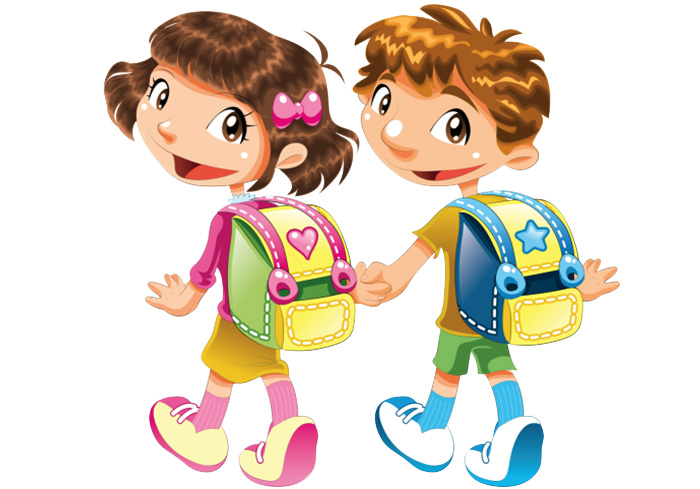 Поступление в школу - переломный момент в жизни ребенка. Это переход к новым условиям деятельности и новому образу жизни, новым взаимоотношениям со взрослыми и сверстниками. Учебная деятельность школьника резко отличается по содержанию и по организации от привычных дошкольных форм деятельности.  Для успешного обучения и личностного развития ребёнка важно, чтобы он пошёл в школу подготовленным.  Готовность к школе включает в себя три компонента:  1. Педагогическая готовность подразумевает наличие навыков чтения и счета, письмо печатными буквами и пр. 2.  Физиологическая готовность, т.е. функциональная зрелость подразумевает созревание различных систем организма, необходимых для усвоения знаний. Например, примерно к 7 годам у ребенка завершается формирование коры головного мозга, повышается общая выносливость организма, продолжается окостенение хрящей кисти руки, необходимых для способности удерживать длительное время ручку или карандаш. 3. Психологическая готовность.  Психологическая готовность к школе– это необходимый и достаточный уровень психического развития ребенка для начала освоения школьной учебной программы в условиях обучения в группе сверстников.  Психологическая готовность к школе включает в себя:  Ø   Интеллектуальная готовность Ø   Социально-личностная Ø   Мотивационная Ø   Эмоционально - волевая   Интеллектуальная готовность к школе подразумевает Ø   восприятие; Ø   аналитическое мышление (способность постижения основных признаков и связей между явлениями, способность воспроизвести образец); Ø   рациональный подход к действительности (ослабление роли фантазии); Ø   логическое запоминание; Ø   интерес к знаниям, процессу их получения за счет дополнительных усилий; Ø   овладение на слух разговорной речью и способность к пониманию и применению символов; Ø   развитие тонких движений руки и зрительно-двигательных координации.  Социально – личностная готовность 1.         Достаточный набор знаний о себе самом; 2.         Адекватная самооценка; 3.         Коммуникативные навыки.  Что должен знать ребенок о себе самом: Ø   Фамилию, имя, отчество; Ø   Дату своего рождения, сколько лет ему сейчас; Ø   Полное ФИО мамы, папы, где они работают; Ø   Страна, в которой живем, город и домашний адрес  Самооценка– представление ребенка о самом себе. В самооценке, в том, как ребенок начинает оценивать свои достижения и неудачи, ориентируясь на то, как оценивают его поведение другие, проявляется рост его самосознания. На основе правильной самооценки вырабатывается адекватная реакция на порицание и одобрение. Она может быть: Ø   низкой, Ø   адекватной, Ø   завышенной, Ø   неопределенной.  Дети с заниженной самооценкой в поведении чаще всего нерешительны, малообщительны, недоверчивы к другим людям, молчаливы, скованны в своих движениях. Дети с заниженной самооценкой тревожны, неуверенны в себе, трудно включаются в деятельность. Они заранее отказываются от решения задач, которые кажутся им сложными, но при эмоциональной поддержке взрослого легко справляются с ними. Детям с заниженной самооценкой свойственно стремление избегать неудач, поэтому они малоинициативные, выбирают заведомо простые задачи. Неуспех в деятельности чаще всего приводит к отказу от нее. Заниженная самооценка в старшем дошкольном возрасте встречается значительно реже, она основана не на критичном отношении к себе, а на неуверенности в своих силах. Родители таких детей, как правило, предъявляют к ним завышенные требования, используют только отрицательные оценки, не учитывают их индивидуальных особенностей и возможностей. Низкая самооценка может стать причиной неуспеваемости в школе. Дети с неадекватно завышенной самооценкой очень подвижны, несдержанны, быстро переключаются с одного вида деятельности на другой, часто не доводят начатое дело до конца. Они не склонны анализировать результаты своих действий и поступков. В большинстве случаев они пытаются решать любые, в том числе и весьма сложные задачи  быстро, не разобрав до конца. Чаще всего они не осознают своих неудач. Эти дети склонны к демонстративному поведению и доминированию. Они стремятся всегда быть на виду, афишируют свои знания и умения, стараются выделиться на фоне других ребят, обратить на себя внимание. Если по каким-либо причинам они не могут обеспечить себе полное внимание взрослого успехами в деятельности, то делают это, нарушая правила поведения. На занятиях они могут выкрикивать с места, комментировать вслух действия воспитателя, баловаться. Это, как правило, внешне привлекательные дети. Они стремятся к лидерству, но в группе сверстников могут быть не приняты, так как направлены на себя и не склонны к сотрудничеству. Высокая самооценка может вызывать неправильную реакцию на замечания учителя. В результате может оказаться, что "школа плохая", "учитель злой" и т.д. Дети с адекватной самооценкой в большинстве случаев склонны анализировать результаты своей деятельности, пытаются выяснить причины своих ошибок. Они уверены в себе, активны, уравновешены, быстро переключаются с одного вида деятельности на другой, настойчивы в достижении цели. Стремятся сотрудничать, помогать другим, они достаточно общительны и дружелюбны. При попадании в ситуации неудачи пытаются выяснить причину и выбирают задачи несколько меньшей сложности. Успех в деятельности стимулирует их желание попытаться выполнить более сложную задачу. Детям с адекватной самооценкой свойственно стремление к успеху. Ребенок к 7 годам должен уметь правильно оценивать себя и свое поведение, т.е. иметь адекватную самооценку.  Что нужно делать для развития адекватной самооценки? Ø    Не оберегайте ребенка от повседневных дел, не стремитесь решить за него все проблемы, но и не перегружайте его. Пусть малыш поможет с уборкой, сам польет цветок, получит удовольствие от сделанного и заслуженную похвалу. Не нужно ставить перед ним непосильные задачи, для выполнения которых он еще просто не дорос. Ø    Не перехваливайте ребенка, но и не забывайте поощрять, когда он этого заслуживает. Хвалите конкретно. Ø    Поощряйте в ребенке инициативу. Ø    Не забывайте, что малыш внимательно наблюдает за Вами. Показывайте своим примером адекватность отношения к успехам и неудачам. Сравните: "У мамы не получился пирог, ну ничего, в следующий раз положим больше муки" / "Ужас! Пирог не получился! Никогда больше не буду печь!" Ø    Не сравнивайте ребенка с другими детьми. Сравнивайте его с самим собой (тем, какой он был вчера или будет завтра). Коммуникативная готовность. Этот компонент готовности включает в себя формирование удетей качеств, благодаря которым они могли бы общаться с другими детьми, учителем. Ребенок приходит в школу, класс, где дети заняты общим делом, и ему необходимо обладать достаточно гибкими способами установления взаимоотношений сдругими детьми, необходимы умения войти в детское общество,действовать совместно с другими, умение уступать и защищаться. Итак, коммуникативная готовность включает в себя: 1.          отношения со взрослым – подчинение поведения ребенка определенным нормам и правилам в системе Учитель – Ученик, чувствовать разницу в общении с детьми и учителями. По отношению к учителю первоклассник должен уметь проявлять уважение, устанавливать контакты на уроке и вне его. Возрастная особенность  первоклассников – это безусловный авторитет учителя. Не при каких обстоятельствах не обсуждайте плохих качеств учителя с ребенком и при нем. 2.          отношения со сверстниками – умение общаться (слушать собеседника, эмоционально ему переживать), проявлять инициативу в общении, учитывать интересы других детей; решать конфликтные ситуации мирным путем, участвовать в коллективных формах деятельности.  Как научиться общаться 1.Помогите ребенку усвоить некоторые правила общения: Ø    Играй честно. Ø    Не дразни других, не приставай со своими просьбами, не выпрашивай ничего. Ø    Не отнимай чужого, но и свое не отдавай без вежливой просьбы. Ø    Если у тебя попросят что-нибудь — дай, если попытаются отнять - защищайся. Ø    Не дерись, если в этом нет необходимости. Ударить можно только для самозащиты, когда бьют тебя. Ø    Не поднимай руку на того, кто заведомо слабее тебя. Ø    Если тебя зовут играть — иди, не зовут — попросись, в этом нет ничего постыдного. Ø    Не ябедничай, умей хранить доверенные тебе секреты. Ø    Чаще говори: давай вместе играть, давай дружить. Ø    Уважай желания и чувства тех, с кем играешь или общаешься. Ты не лучше всех, но и не хуже.  2.Поиграйте  в игру «Что будет, если...». Ситуации для обсуждения могут быть самыми разными. Их необязательно придумывать, часто их подсказывает сама жизнь. Проанализируйте случаи, которые произошли с вашим ребенком или с кем-нибудь из его приятелей. Спросите у него, как при этом вел себя он и как вели себя другие дети; обсудите, кто поступил правильно, а кто нет, и как еще можно было поступить, чтобы все было справедливо... Задавая ребенку вопросы, старайтесь незаметно подвести его к правильному решению проблемы, чтобы при этом он поверил, что принял это решение самостоятельно, ведь это так важно для формирования уверенного в себе человека. Это поможет ему обрести уверенность в себе, и со временем он сможет самостоятельно и достойно справляться с возникающими в жизни сложными ситуациями.   3.Поощряйте общение с чужими взрослыми, когда вы приходите в поликлинику (он сам рассказывает врачу о том, что у него болит), в магазине с продавцом, на детской площадке. Некоторые дети теряются, не имея навыка "выживания в толпе" (зайдите в любую школу на перемене). В качестве тренировки время от времени можно взять сына или дочку на большое увеселительное мероприятие, посетить с ним вокзал или аэропорт, проехаться в общественном транспорте. Важно для ребенка уметь выражать свои потребности словами. Дома окружающие понимают его с полуслова или по выражению лица. Не стоит ждать того же от учителя или одноклассников. Просите малыша сообщать о своих желаниях словами, по возможности организуйте такие ситуации, когда ему нужно попросить о помощи незнакомого взрослого или ребенка.  Мотивация– один из самых важных компонентов психологической готовности к школе. Мотивационная готовность - это наличие у детей желания учиться. Большинство родителей почти сразу ответят, что их дети хотят в школу и, следовательно, мотивационная готовность у них есть. Однако это не совсем так. Прежде всего, желание пойти в школу и желание учиться существенно отличаются друг от друга.   Мотивационная готовность к школе включает: Ø    позитивное отношение к школе, учителям, учебной деятельности, Ø    развитие познавательных критериев, любознательности, Ø    развитие желания ходить в школу.    Можно выделить 6 групп мотивов, определяющих отношение будущих первоклассников к учению: 1.          Социальные - основаны на понимание общественной значимости и необходимости учения и стремления к социальной роли школьника ("Я хочу в школу, потому что все дети должны учиться, это нужно и важно"); 2.          Учебно-познавательные - интерес к новым знаниям, желание учиться чему-то новому; 3.          Оценочные - стремление получить высокую оценку взрослого, его одобрение ("Я хочу в школу, потому что там я буду получать только пятерки"); 4.          Позиционные - связанные с интересом к атрибутике школьной жизни и позиции школьника ("Я хочу в школу, потому что там большие, а в детском саду маленькие, мне купят тетради, пенал, портфель"); 5.          Внешние по отношению к школе и учению - ("Я пойду в школу, потому что мама так сказала"); 6.          Игровые - неадекватно перенесенные в учебную деятельность ("Я пойду в школу, потому что там можно играть с друзьями"). Наличие учебно-познавательных и социальных мотивов в сочетании с оценочными оказывает положительное воздействие на школьную успеваемость. Преобладание же игрового мотива и негативное отношение к школе отрицательно влияют на успешность усвоения знаний. Как помочь сформировать мотивацию Ø    Не пугайте ребенка трудностями и неудачами в школе. Ø    Обязательно познакомьтесь со школой, условиями обучения, педагогами. Ø    Не относитесь к первым неудачам ребенка как к краху ваших надежд. Помните: ему очень нужна ваша вера в него, умная помощь и поддержка. Ø    Рассказывайте о своих школьных годах, вспоминая смешные и поучительные случаи. Ø    Читайте вместе с ребенком книги о школе, смотрите фильмы, передачи о школе. Ø    Рассказывайте о школьных порядках и правилах. Ø    Встречая из школы спрашивайте: «Что интересного было в школе». Ø    Чтобы изменить отношение ребенка к школе, вселить веру в собственные силы, потребуется много внимания, времени и терпения.   Помните, что и самому ребенку его первые шаги в школе будут не легки. Намного разумнее сразу формировать верные представления о школе, положительное отношение к ней, учителю, книге, к самому себе.  Эмоционально-волевая сфера Ø   Способность делать не только  то, что хочу, но и то, что надо, т.е. произвольность. Ø   Не бояться трудностей, решать их самостоятельно. Ø   Проявлять усилия в случае возникновения препятствий. Ø   Умение сосредоточиться. Ø   Умение управлять своими эмоциями. Наличие волевых качеств у ребенка поможет ему длительное время выполнять задания, не отвлекаясь на уроке, доводить дело до конца. Одним из центральных вопросов воли является вопрос о мотивационной обусловленности тех конкретных волевых действий и поступков, на которые человек способен в разные периоды своей жизни. К 6 годам происходит оформление основных компонентов волевого действия. Но эти элементы волевого действия недостаточно развиты. Выделяемые цели не всегда осознаны и устойчивы. Удержание цели зависит от трудности задания и длительности его выполнения: достижение цели определяется мотивацией. Исходя из этого, взрослый должен: - ставить перед ребенком такую цель, которую бы он не только понял, но и принял ее, сделав своей. Тогда у ребенка появится желание в ее достижении; - направлять, помогать в достижении цели; - приучать ребенка не пасовать перед трудностями, а преодолевать их; - воспитывать стремление к достижению результата своей деятельности в рисовании, играх-головоломках и т.п. Что поможет развить волевые усилия? Ø   Игры с правилами. Они учат дожидаться своей очереди, своего хода, с достоинством проигрывать. Ø   Приучайте детей к смене деятельности, режиму дня. Ø   Введение дома каких то правил. Ø   Постоянные посильные трудовые поручения. !!!В развитие волевых усилий важен контроль!!!   Для тренировки волевой готовности хороши и графические диктанты, в которых дети рисуют в определённой последовательности кружки, квадраты, треугольники и прямоугольники под вашу диктовку или по заданному вами образцу. Можно также попросить ребёнка подчёркивать или вычёркивать определенную букву или геометрическую фигуру в предложенном тексте. Эти упражнения развивают и внимание детей, их умение сосредоточиться на задании, а также их работоспособность. Если ребёнок быстро устаёт, забывает последовательность фигур или букв, которые надо вычёркивать, начинает отвлекаться, что-то чертить на листочке бумаги с заданием, вы можете облегчить ему задачу, сказав, что ему осталось нарисовать ещё одну или две строчки (или подчеркнуть ещё 5–10 букв). В том случае, если деятельность вашего ребёнка нормализуется, можно говорить о наличии волевой готовности, хотя и не очень хорошо развитой. В том же случае, если ребёнок так и не сможет сосредоточиться, волевая регуляция поведения у вашего ребёнка отсутствует, и он не готов к школьным занятиям. Значит, надо продолжать с ним упражнения, прежде всего, учить его слушать ваши слова. Для обеспечения эмоционального благополучия ваших детей рекомендую следующее: 1.         использовать живое эмоциональное общение с ребенком; 2.         доверительно относится к нему; 3.         создавать ситуации успеха; 4.         поощрять за личные достижения; 5.         выяснять причины неудач ребенка, обсуждать их с ним и оказывать необходимую помощь.    Каждый ребенок индивидуален, и задача родителей – не только увидеть эти особенности, но и учитывать их при построении отношений с ребенком, деликатно направляя его и бережно поддерживая. Насколько благоприятно будет проходить период подготовки к школе, во многом зависит от взрослого, от его терпения, спокойствия, доброжелательности. Проявляйте истинный интерес ко всему, что связано с обучением. Пусть ребёнок, проявляет инициативу, творчество, старайтесь идти от желаний ребенка и не подавляйте его своей ученостью.     Начало школьной жизни – трудное время для любого ребенка. Мысль о том, что ему придется существовать в незнакомой обстановке, быть окруженным незнакомыми людьми, вызывает беспокойство практически у любого первоклассника. Правильная подготовка ребенка к началу школьных занятий может значительно облегчить его беспокойство. Не забудьте и о своих чувствах: если вы сами чувствуете беспокойство и волнение, наверняка, они передадутся и вашему ребенку. Поэтому, будьте спокойны и уверенны в себе и в своем ребенке, и не позволяйте страхам омрачать это важное событие в жизни ребенка.